Vaja 1SET / RESET1. Opis vajeGlede na podano el. shemo povežite mikrokrmilnik Arduino in elektronske komponente. 2. Opis sistema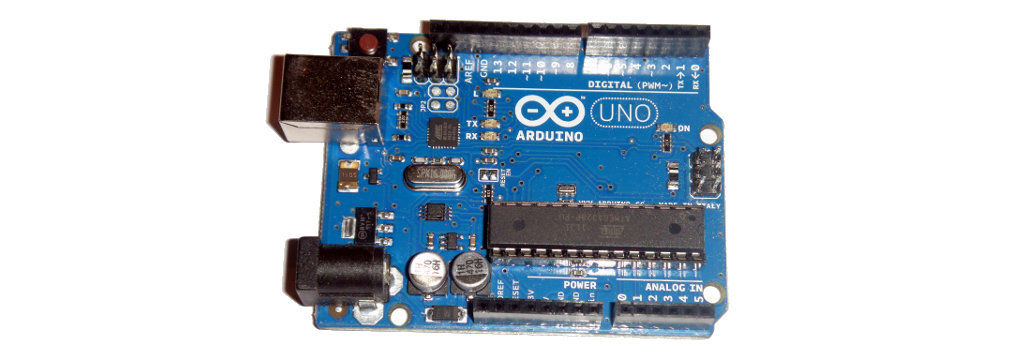 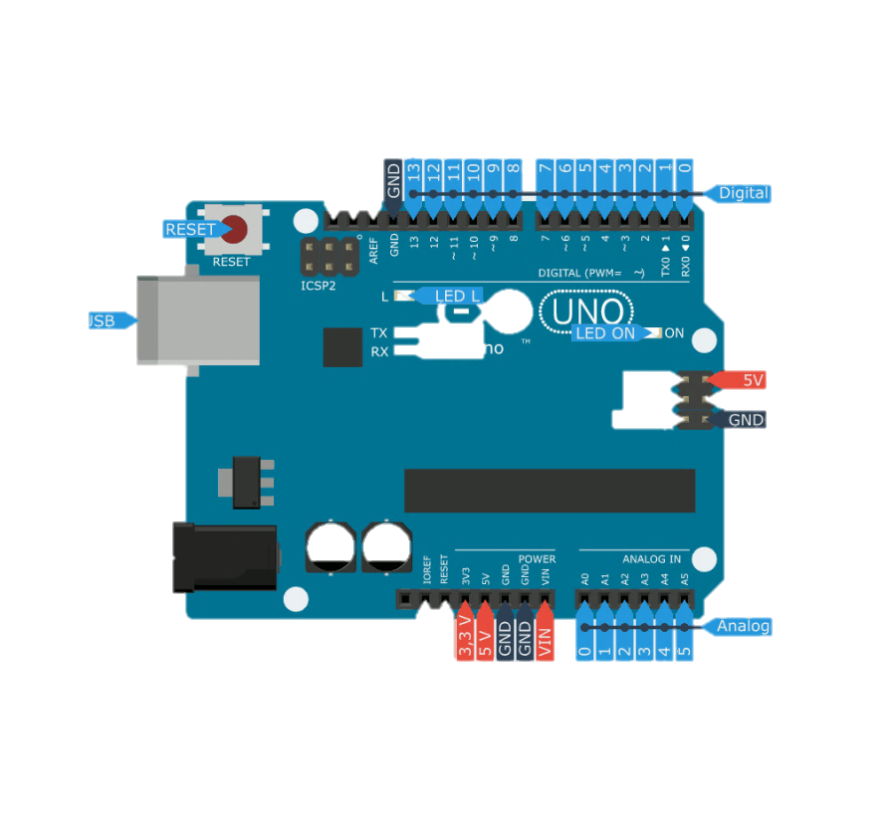 Slika 1: Mikrokrmilniški sistem Arduino UNO3. Električna shema Povežite vezje na testno ploščico. Povežite vezje na testno ploščico.  Kako so povezane tipke? Kdaj se bo prižgala led dioda? Ali lahko izdelamo vezje in program, kjer se bo lučka prižgala ko bo na vhodu logična 1 (high)?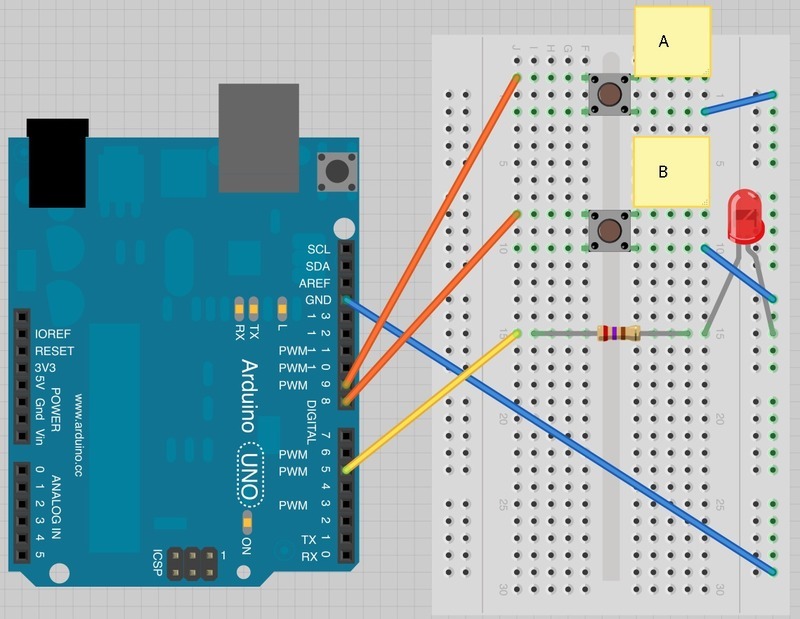 Slika 1: Testna el. shema4. Referenčni program:/*Program za vklop in izklop lučke*/// inicializacija, določimo št. priključkaint ledPin = 13;int buttonApin = 5;int buttonBpin = 6;	 // vse na 0byte leds = 0;void setup()// določitev vhodno izhodnih priključkov{ pinMode(ledPin, OUTPUT);pinMode(buttonApin, INPUT_PULLUP);  //priključek v osnovi na 1, ko pritisnemo na 0pinMode(buttonBpin, INPUT_PULLUP);  }void loop() //zanka{ if (digitalRead(buttonApin) == LOW)     //pogojni stavek { digitalWrite(ledPin, HIGH);}	 if (digitalRead(buttonBpin) == LOW)	 {  digitalWrite(ledPin, LOW);	 }	}Kako bi izvedli obratno logiko? (Pulldown…)Komentar: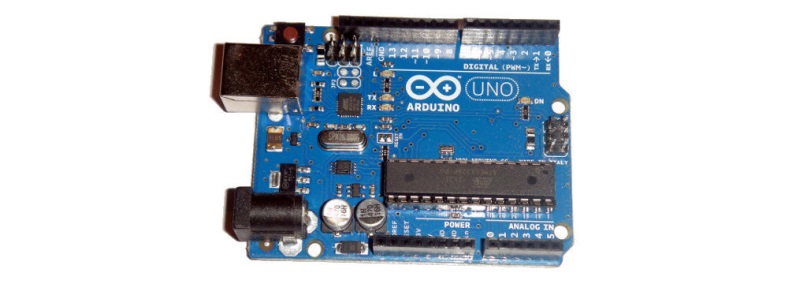 Avtorja:1.2.Ocena vaje: